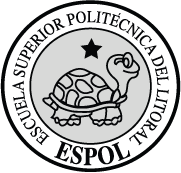                     ESCUELA SUPERIOR POLITECNICA DEL LITORAL                            TEMAS DE EXAMEN DE TECNICAS DE                                    EXPRESION  ORAL Y ESCRITALCDA. ONDINA MOREIRA S.1.- Qué es ?2.- Qué es para usted Comunicar?3.- Cuántos elementos intervienen en el proceso de la comunicación?4.- Mencione los tipos de comunicación?5.- Escriba ejemplos de  los tipos de comunicación?a.-b.-c.-d.-6.- Subraye la manera correcta de comunicación entre Directivos y Personal de una empresa?.a.- con cariño y fidelidad.b.- concreta y precisa.c.- amigable y confidente.d.- frontal y dirigidae.- indirecta y sin formalismof.-  formal y directa7.-  Explique,  Porqué una comunicación no debe ser Indirecta?8.- Complete:a.-La comunicación oral es el medio de comunicación por excelencia para  ………….., …………, …………  y …………..b.- El propósito general de  corporal es das a entender un mensaje mediante ……………………………..c.- Hablar bien significa ser claro en …………………………………………………….d.-Expresarse correctamente es una habilidad sumamente valorada en ………………… y ……………….e.- La comunicación oral es importante porque………………………………………….f.- Dicción es la manera de pronunciación dentro de ……………………………………g.- Entonación es el grado de ………….., ……………….. y ………………………….. para lograr una expresión oral de …………………………h.- La expresión corporal o…………………………. Es una de las formas básicas para la ………………………..i.- El propósito principal de la expresión corporal es …………………… en la ejecución de cada movimiento.j.- A través de la expresión oral expresamos nuestros …………………., ………………, y ……………….k.- Las partes del cuerpo que más utilizamos en la expresión corporal son ……………..,………………….. y ……………………9.- Grafique el Mapa conceptual de la expresión oral.10.- Grafique el cuadro de las expresiones corporales negativas (gesto – connotación)11.- Menciones 5 ejercicios de oratoria para hablar en público.12.- Mencione 3 razones que no obedecen a motivos lógicos del miedo de hablar en público.13.- Qué es lo que nunca se debe hacer antes de hablar en público?14.- Cuáles son las 3 partes del que consta un discurso?  15.- Qué es ?16.- Explique los dos componentes que existen en la expresión escrita.17.- Cuál es la función de la expresión escrita.18.- Mencione 5 micro-destrezas para evaluar la expresión escrita.19.- Mencione 5 etapas en el proceso de la composición escrita.20.- Qué es ?21.- Cuáles con los elementos que intervienen en la narración?22.- Mencione los tipos de Descripción?23.- Mencione 3 reglas del uso de la coma y ponga ejemplos?24.- Para qué sirven los Signos de Admiración. Ponga ejemplos25.- Para qué sirven los Signos de Interrogación. Ponga ejemplos26.- Qué es ?27.- Mencione 3 derechos asertivos básicos.28.- Mencione 4 recomendaciones para ser una persona asertiva.29.- Mencione las 3 Reglas del acento (graves, agudas y esdrújulas) y ponga ejemplos30.- Qué es la tilde diacrítica y ponga ejemplos explicativos.ESPOL    2010 Paralelo 15